Решение № 5 от 27.01.2015 г. Об утверждении положения о газете муниципального округа Головинский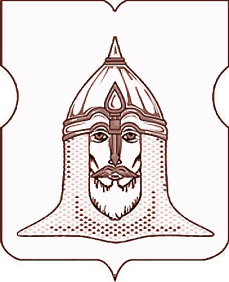 СОВЕТ ДЕПУТАТОВМУНИЦИПАЛЬНОГО ОКРУГА ГОЛОВИНСКИЙРЕШЕНИЕ27.01.2015 года № 5Согласно статье 7 Закона от 27 декабря 1991 года № 2124-1 «О средствах массовой информации», пункту 7 части 1 статьи 17 Федерального закона от 6 октября 2003 года № 131-ФЗ «Об общих принципах организации местного самоуправления в Российской Федерации», пункту 6 части 1 статьи 8.1 Закона города Москвы от 6 ноября 2002 года № 56 «Об организации местного самоуправления в городе Москве», пункту 6 части 1 статьи 6 Устава муниципального округа ГоловинскийСоветом депутатов принято решение:1.                 Утвердить положение о газете муниципального округа Головинский (приложение).
2.                 Администрации муниципального округа Головинский опубликовать настоящее решение в газете «Наше Головино» и разместить на официальном сайте органов местного самоуправления муниципального округа Головинский www.nashe-golovino.ru.
3.                 Настоящее решение вступает в силу со дня его официального опубликования.
4.                 Контроль исполнения настоящего решения возложить на заместителя Председателя Совета депутатов муниципального округа Головинский Архипцову Н.В. и председателя комиссии по взаимодействию со средствами массовой информации и информационной политике - депутата Мальцеву Т.В.Заместитель Председателя Совета депутатовмуниципального округа Головинский                                                   Н.В. АрхипцоваПриложение к решению
Совета депутатов муниципального округа Головинскийот 27 января 2015 года № 5Положение
о газете муниципального округа ГоловинскийОбщие положения            Настоящее Положение «О газете муниципального округа Головинский «НАШЕ ГОЛОВИНО» (далее по тексту – Положение) разработано в соответствии с законом от 27 декабря 1991 года № 2124-1 «О средствах массовой информации», Федеральным законом от 6 октября 2003 года № 131-ФЗ «Об общих принципах организации местного самоуправления в Российской Федерации», Законом города Москвы от 6 ноября 2002 года № 56 «Об организации местного самоуправления в городе Москве», Уставом муниципального округа Головинский, а также иными нормативными правовыми актами Российской Федерации и города Москвы. Настоящим Положением определяется цели, задачи, периодичность, тираж издания, материальное обеспечение газеты муниципального округа Головинский «НАШЕ ГОЛОВИНО».2.            Основные понятия и термины2.1.      Под редакцией средства массовой информации понимается организация, учреждение, предприятие либо гражданин, объединение граждан, осуществляющие производство и выпуск средства массовой информации;2.2.      Вопросы местного значения - вопросы непосредственного обеспечения жизнедеятельности населения муниципального округа Головинский (далее – муниципальный округ), решение которых в соответствии с Конституцией Российской Федерации и иными федеральными законами осуществляется населением и (или) органами местного самоуправления самостоятельно;2.3.      Под средством массовой информации понимается периодическое печатное издание и электронная форма периодического печатного издания органов местного самоуправления муниципального округа Головинский;2.4.      Под издателем понимается издательство, иное учреждение, предприятие (предприниматель), осуществляющее материально-техническое обеспечение производства продукции средства массовой информации и ее распространение, а также приравненное к издателю юридическое лицо;2.5.      Под распространителем понимается лицо, осуществляющее распространение продукции средства массовой информации по договору с редакцией, издателем или на иных законных основаниях;2.6.      Средством массовой информации органов местного самоуправления муниципального округа Головинский, признается, официальное печатное издание газета муниципального округа Головинский «НАШЕ ГОЛОВИНО» (далее по тексту – Газета);3.            Основные положения3.1.   Газета зарегистрирована как средство массовой информации Управлением Федеральной службы по надзору за соблюдением законодательства в сфере массовых коммуникаций и охране культурного наследия по Центральному федеральному округу, свидетельство ПИ №ФС1-02073 от 14 марта 2006 года.3.2.   Газета издается на русском языке и распространяется на территории города Москвы.3.3.   Тематика и специализация Газеты – информирование физических и юридических лиц, жителей муниципального округа Головинский о деятельности органов местного самоуправления, актуальные темы жизни города, разрешается размещение рекламы в Газете до 40% в соответствии со свидетельством указанном в пункте 3.1. настоящего Положения.3.4.   Учредителем Газеты является администрация муниципального округа Головинский (далее – Учредитель). Заявителем о регистрации Газеты как средства массовой информации в период создания Газеты являлся муниципалитет внутригородского муниципального образования Головинское в городе Москве.3.5.   Содержание Газеты координируется Комиссией Совета депутатов муниципального округа Головинский по взаимодействию со средствами массовой информации и информационной политике органов местного самоуправления муниципального округа Головинский (далее – Комиссия). Комиссией также, регулируются вопросы по освещению в Газете достоверных сведений о деятельности органов местного самоуправления муниципального округа Головинский.3.6.   Деятельность Комиссии регламентируется отдельным муниципальным нормативным правовым актом.3.7.   Учредитель – администрация муниципального округа Головинский (далее – администрация) заключает муниципальный контракт по изданию и распространению в порядке, предусмотренном Федеральным законом от 5 апреля 2013 года № 44-ФЗ «О контрактной системе в сфере закупок товаров, работ, услуг для обеспечения государственных и муниципальных нужд». Контроль выполнения контрактных обязательств осуществляется администрацией как Учредителем.3.8.   Контроль размещения материалов в Газете осуществляет администрация. Подписание каждого номера Газеты осуществляется Учредителем.3.9.   Ответственность за содержание и достоверность информации, размещаемой в Газете несет Учредитель и редакция осуществляющая издание Газеты.4.            Цели и задачи4.1.   Основными целями и задачами Газеты являются:4.1.1.      Обсуждение проектов муниципальных правовых актов по вопросам местного значения, доведения до сведения жителей муниципального округа Головинский (далее – жители) официальной информации о социально-экономическом и культурном развитии муниципального образования, о развитии его общественной инфраструктуры.4.1.2.      Публикация муниципальных нормативных правовых актов, решений Совета депутатов.4.1.3.      Освещение экономической и финансовой основ осуществления местного самоуправления в муниципальном округе, а также общего порядка владения, пользования и распоряжения муниципальной собственностью.4.1.4.      Конструктивное взаимодействие органов местного самоуправления с жителями посредством Газеты.4.1.5.      Освещение деятельности органов местного самоуправления, в том числе и по решению вопросов местного значения.4.1.6.      Освещение главных событий страны, города, Северного административного округа, муниципального округа.4.1.7.      Публикация актуальной информации органов местного самоуправления, уполномоченных органов надзора и контроля.4.1.8.      Предоставление населению полной и объективной информации о состоянии и перспективах деятельности органов местного самоуправления муниципального округа.4.1.9.      Освещение совместной деятельности органов местного самоуправления муниципального округа с общественными и некоммерческими организациями, взаимодействия с юридическими и физическими лицами для решения вопросов местного значения, выполнения муниципальных и иных социально значимых программ.  4.1.10.  Публикация информации о проведении публичных слушаний, встреч с жителями, график приема избирателей депутатами Совета депутатов муниципального округа Головинский (далее – Совет депутатов), проведении мероприятий на территории муниципального округа и города, о деятельности муниципальных бюджетных учреждений.4.1.11.  Освещение работы и полномочий депутатов выборных, других органов местного самоуправления и должностных лиц местного самоуправления муниципального округа.4.1.12.  Освещение других положений об организации и деятельности местного самоуправления, предусмотренных нормативными актами Российской Федерации и города Москвы.5.            Периодичность, тираж и формат издания5.1.   Газета выходит не менее одного раза в два месяца, тираж определяется муниципальным контрактом, заключаемым с изданием (издателем) Газеты. Объем — не менее четырех полос в одном номере. Иные технические критерии (формат, плотность бумаги, цветность и другие характеристики) определяются муниципальным контрактом.5.2.   При необходимости, по решению Учредителя и итогам обсуждения Комиссией, с учетом наличия бюджетных ассигнований, могут издаваться специальные (внеочередные) выпуски Газеты.6.            Материальное обеспечение Газеты6.1.   Финансирование Газеты осуществляется из средств бюджета муниципального округа Головинский в соответствии с законодательством о бюджете.6.2.   Финансирование Газеты из иных источников не допускается.6.3.   Порядок размещения рекламы в Газете, если таковая необходима, оговаривается в муниципальном контракте заключаемым с изданием (издателем) Газеты.7.            Ликвидация и реорганизация Газеты7.1. Ликвидация и реорганизация Газеты осуществляется в соответствии с действующим законодательством и на основе:-        соответствующего решения Учредителя и Совета депутатов;-        в силу Федерального закона, Закона города Москвы;-        на основании решения суда.8.            Заключительные положения.8.1.   Настоящее Положение не должно противоречить Конституции Российской Федерации, федеральным конституционным законам, федеральным законам и иным нормативным правовым актам Российской Федерации, а также нормативным правовым актам города Москвы.8.2.   Дополнения и изменения в настоящее Положение вносятся в установленном законодательством порядке, и утверждается на заседании Совета депутатов.